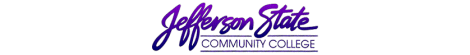 Goal Progress ReportGoal Progress ReportProgram:Biology – Jefferson campusReport period:Report period:2017 - 20192017 - 2019GoalsRequest & Justification/ResourcesGoal ProgressStrategies Implemented & Follow-upInstall projection Technology in the five Biology laboratoriesThis goal will help to meet all of our departmental and student learning outcomes by enhancing the educational experience in lab.  Also adding projectors and dedicated computers to our laboratories will allow us to be consistent with the laboratories at all the other Jefferson State CampusesWe have not yet received funding approval to purchase the projectors and computers.  As funds permit, we plan to put projectors and dedicated computers in the four laboratories.  Until then, instructors can utilize the computer/projector carts. Replace the autoclave and walk in incubator in the microbiology laboratoryEach semester the walk in incubator and the autoclave are inoperable for various times.  For the incubator, this can negatively impact student experiments.  For the autoclave this can make it difficult to prepare the media necessary for the student laboratory activities. We have received both the autoclave and incubator this year.  Both are currently in use This goal has been metIncrease the number of functional microscopesAll of our laboratory sections require the use of microscopes.  In order to save money, microscopes had only been serviced every other year.  This was proving inadequate.  We have received 10 new microscopes that we allocated to the microbiology lab.  The microscopes are currently in use.As funds become available we will continue to purchase new microscopes to replace the older modelsUpdate the Physiology simulation technologyPhysiological simulation technology can increase a students knowledge of the complex physiological processes that they must understand to successfully complete the course.  Studies have shown that augmenting traditional teaching methods with technology can help to spur interest and learning in students We received a state STEAM grant and have purchased Vernier data collection probes to utilize during physiology labs.  Faculty Received training on how to use the devices in December of 2018 This goal has been met  Update the Anatomy ModelsWe utilize human models in anatomy and physiology to teach the students anatomy.  If the models are worn, missing pieces or damaged that impacts our ability to successfully illustrate human anatomyWe received budget approval to purchase new models.  An assortment of models was ordered from Fisher biology and has arrived.  Models are currently being utilized in the BIO 201 and BIO 202 labsThis goal has been metMaintain adequate computer technologyEnsuring we have adequate computer technology will allow us to continue delivering a high quality educational experienceFaculty computers have been updated as needed.  Currently awaiting approval to update the BIO 202 laboratory computers Technology will continue to be monitored both in classrooms, laboratories and faculty offices. Update classrooms and laboratories as neededThis goal will help us to meet all of our departmental and student learning outcomes by ensuring our classrooms and laboratories are modern and functionalNew desks and chairs were purchased and installed in rooms RCH 244 and RCH 245.    Students and faculty have responded positively to the new furniture.  The next budget will include a request to purchase chairs and desks for RCH 235.   Assess the feasibility of starting a Gross Anatomy class at the Jefferson Campus A human gross anatomy lab could set us apart from area community colleges.  Advanced students could take human gross anatomy as an elective in preparation for many of the healthcare professional programs we offer or before they transfer to 4 year degree programs. In lieu of setting up a traditional cadaver lab we instead looked at virtual reality technology from Vizitech.  A grant was submitted to the ACCS with a request for funding for the virtual reality anatomy and physiology system.  We are currently waiting to see if that grant has been funded. Submission date: 8/19/19Submission date: 8/19/19Submitted by: Erin ArnoldSubmitted by: Erin Arnold